If paying online or by phone, remember to mail or e-mail the registration information to Bill Santucci (Bill.Santucci@srpnet.com)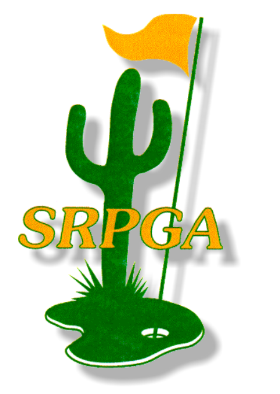 VIEWPOINT G.C.Saturday, January 27, 20188:00 Shotgun Start Payment must be in by
Wednesday, January 18, 2018 VIEWPOINT G.C.Saturday, January 27, 20188:00 Shotgun Start Payment must be in by
Wednesday, January 18, 2018 VIEWPOINT G.C.Saturday, January 27, 20188:00 Shotgun Start Payment must be in by
Wednesday, January 18, 2018 FeesFeesPlayPlay$65.00	Includes golf and cart fees, tax, range balls, flight, and skill prizes.Notes: 	No entries accepted without an entry check or payment online by the 
	deadline. ALL PLAYERS MUST NOTIFY Bill.Santucci@srpnet.com of the 
	players in your group. Maximum number players is 70, so sign up early.$65.00	Includes golf and cart fees, tax, range balls, flight, and skill prizes.Notes: 	No entries accepted without an entry check or payment online by the 
	deadline. ALL PLAYERS MUST NOTIFY Bill.Santucci@srpnet.com of the 
	players in your group. Maximum number players is 70, so sign up early.$65.00	Includes golf and cart fees, tax, range balls, flight, and skill prizes.Notes: 	No entries accepted without an entry check or payment online by the 
	deadline. ALL PLAYERS MUST NOTIFY Bill.Santucci@srpnet.com of the 
	players in your group. Maximum number players is 70, so sign up early.CartsCartsIncluded in the FeeIncluded in the FeeIncluded in the FeeSkins (Optional)Skins (Optional)$5	Sign up at the pro shop when you check in, and please pay one of the tournament directors after your round.$5	Sign up at the pro shop when you check in, and please pay one of the tournament directors after your round.$5	Sign up at the pro shop when you check in, and please pay one of the tournament directors after your round.FormatFormatShotgun Start at 8:00 AM. 
Arrive at least 30 min before your tee time to check in, practice, etc. Stroke play. This is an OPEN tournament, so you are welcome to invite guests. 
Players that are not SRPGA members are only eligible for skill prizes and the skins (gross score only) game.
Tees:	First Flight:	Championship Tees (Yellow) 6324 yds 
	Other men:	Regular Tees (Blue) 5660 yds | Women: Red Tees 4774 yds.Shotgun Start at 8:00 AM. 
Arrive at least 30 min before your tee time to check in, practice, etc. Stroke play. This is an OPEN tournament, so you are welcome to invite guests. 
Players that are not SRPGA members are only eligible for skill prizes and the skins (gross score only) game.
Tees:	First Flight:	Championship Tees (Yellow) 6324 yds 
	Other men:	Regular Tees (Blue) 5660 yds | Women: Red Tees 4774 yds.Shotgun Start at 8:00 AM. 
Arrive at least 30 min before your tee time to check in, practice, etc. Stroke play. This is an OPEN tournament, so you are welcome to invite guests. 
Players that are not SRPGA members are only eligible for skill prizes and the skins (gross score only) game.
Tees:	First Flight:	Championship Tees (Yellow) 6324 yds 
	Other men:	Regular Tees (Blue) 5660 yds | Women: Red Tees 4774 yds.Shotgun Start at 8:00 AM. 
Arrive at least 30 min before your tee time to check in, practice, etc. Stroke play. This is an OPEN tournament, so you are welcome to invite guests. 
Players that are not SRPGA members are only eligible for skill prizes and the skins (gross score only) game.
Tees:	First Flight:	Championship Tees (Yellow) 6324 yds 
	Other men:	Regular Tees (Blue) 5660 yds | Women: Red Tees 4774 yds.Shotgun Start at 8:00 AM. 
Arrive at least 30 min before your tee time to check in, practice, etc. Stroke play. This is an OPEN tournament, so you are welcome to invite guests. 
Players that are not SRPGA members are only eligible for skill prizes and the skins (gross score only) game.
Tees:	First Flight:	Championship Tees (Yellow) 6324 yds 
	Other men:	Regular Tees (Blue) 5660 yds | Women: Red Tees 4774 yds.DirectorsDirectorsBill Santucci 	602-228-4901 XCT317
Bob Meade 602-859-7841Bill Santucci 	602-228-4901 XCT317
Bob Meade 602-859-7841Bill Santucci 	602-228-4901 XCT317
Bob Meade 602-859-7841Additional copies of this flyer are available on our internet site at http://www.srpgolf.com.Additional copies of this flyer are available on our internet site at http://www.srpgolf.com.Pro and LocationDriving
RangePro and LocationDriving
RangeFrank Samprone, Dir., Golf Ops.
Pro Shop: 480-373-5555650 N Hawes Rd, 
Mesa, AZ 85207

Grass; no restrictionsFrank Samprone, Dir., Golf Ops.
Pro Shop: 480-373-5555650 N Hawes Rd, 
Mesa, AZ 85207

Grass; no restrictionsFrank Samprone, Dir., Golf Ops.
Pro Shop: 480-373-5555650 N Hawes Rd, 
Mesa, AZ 85207

Grass; no restrictions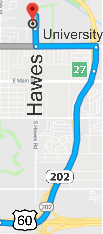 Paying through the Credit Union1.	Call 602-797-3000 and ask for “Service Line.”2.	Request to make a transfer from your account to the SRPGA account.  Associate your name with payment of $65.  SRPGA: 31906.Send Check and/or Form to:	Bill Santucci
	XCT 317
	P.O. Box 52025
	Phoenix, AZ 85072-2025  Absolutely no cash 

  Make check out to SRPGA.
  On memo line, write Viewpoint.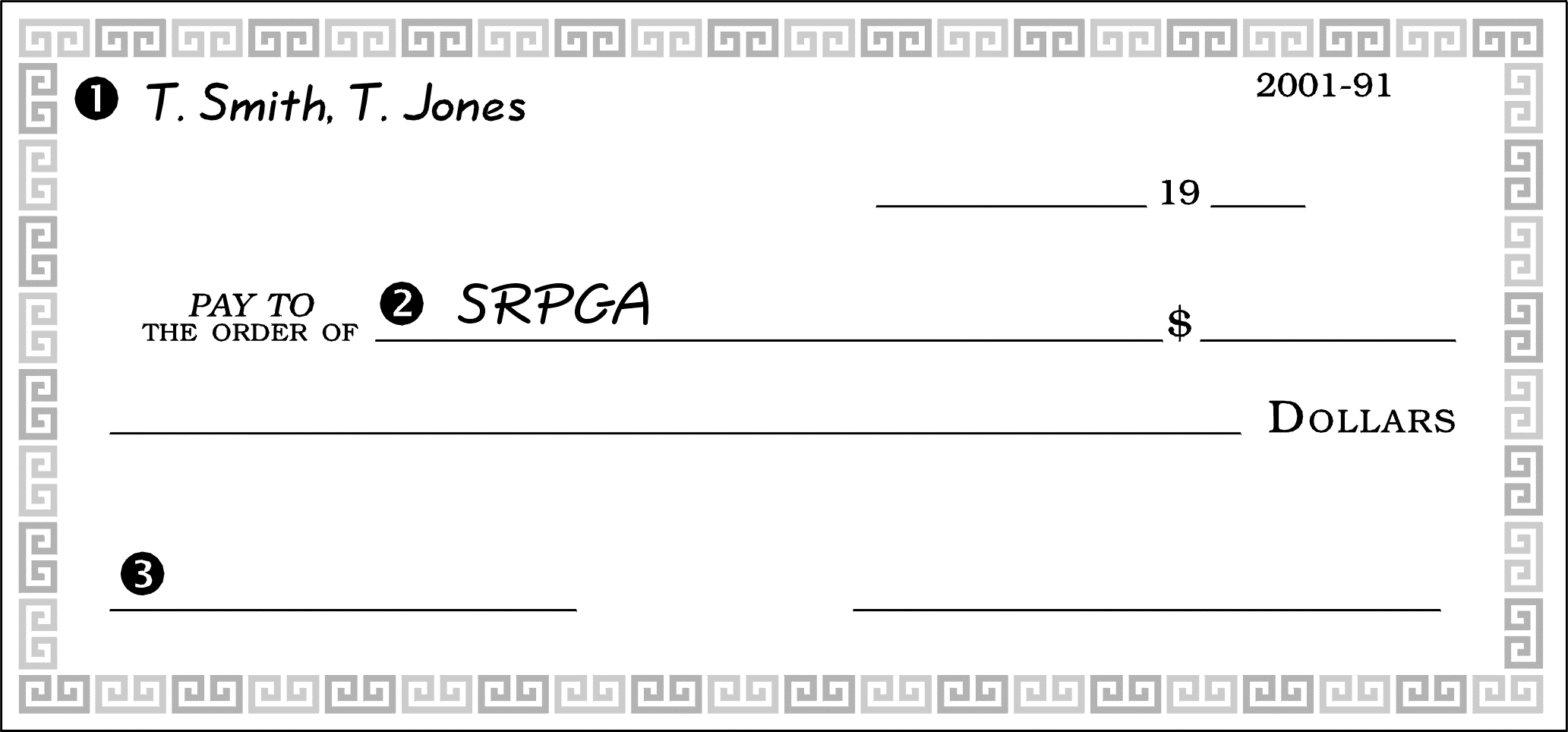 